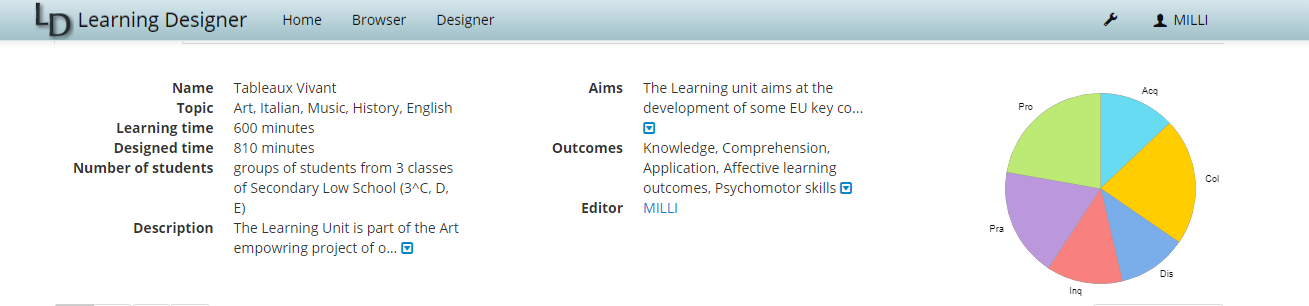 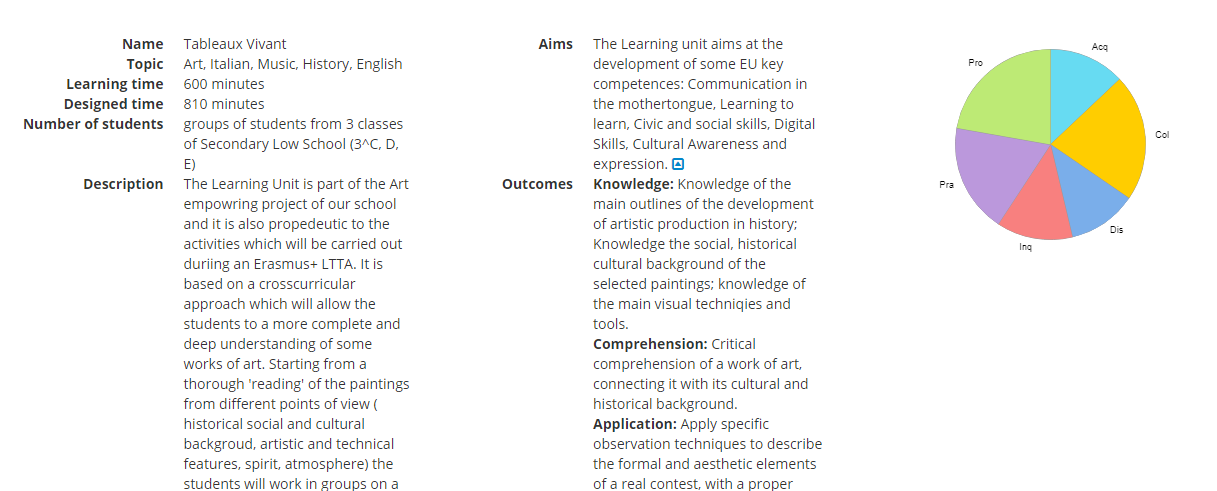 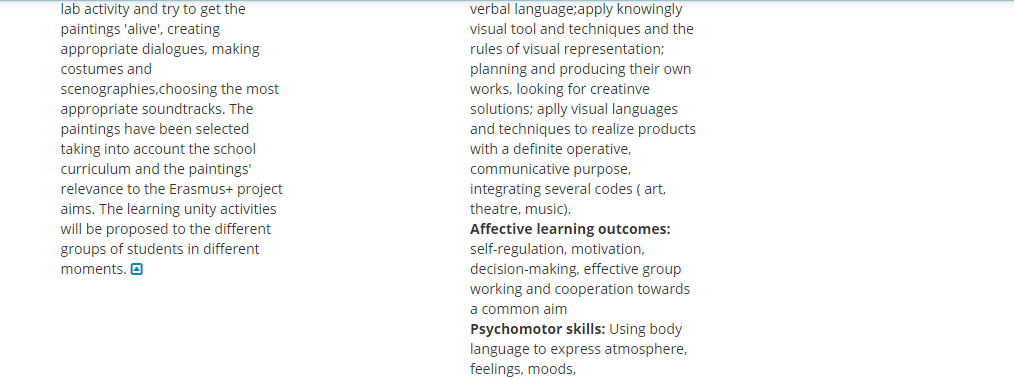 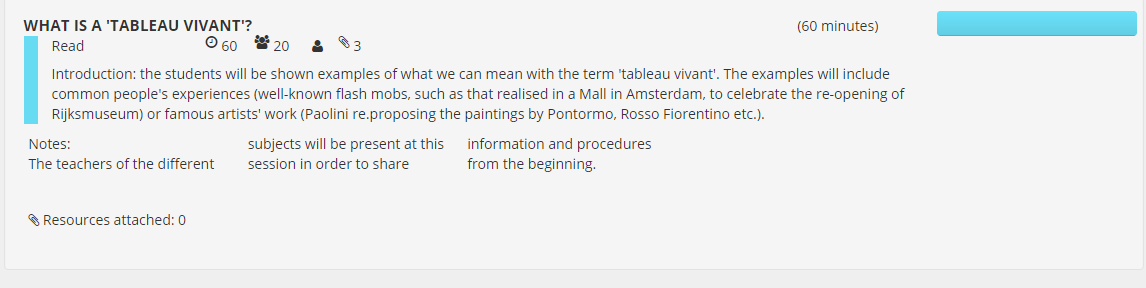 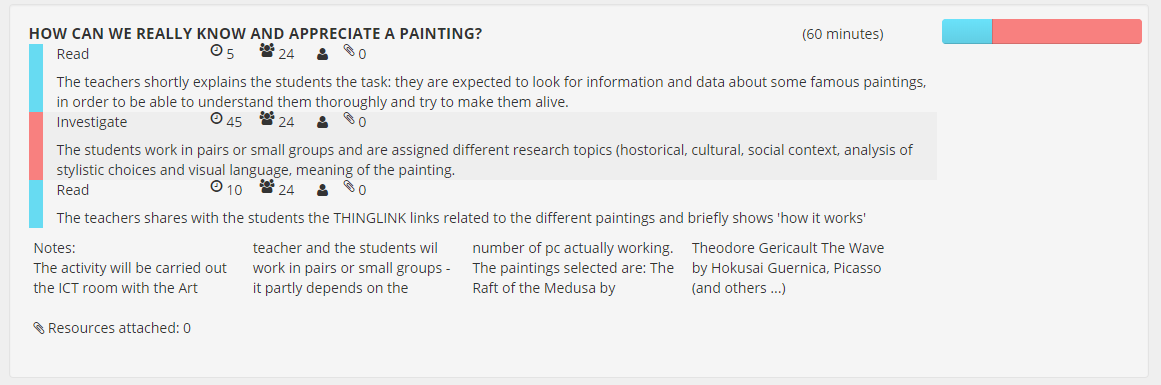 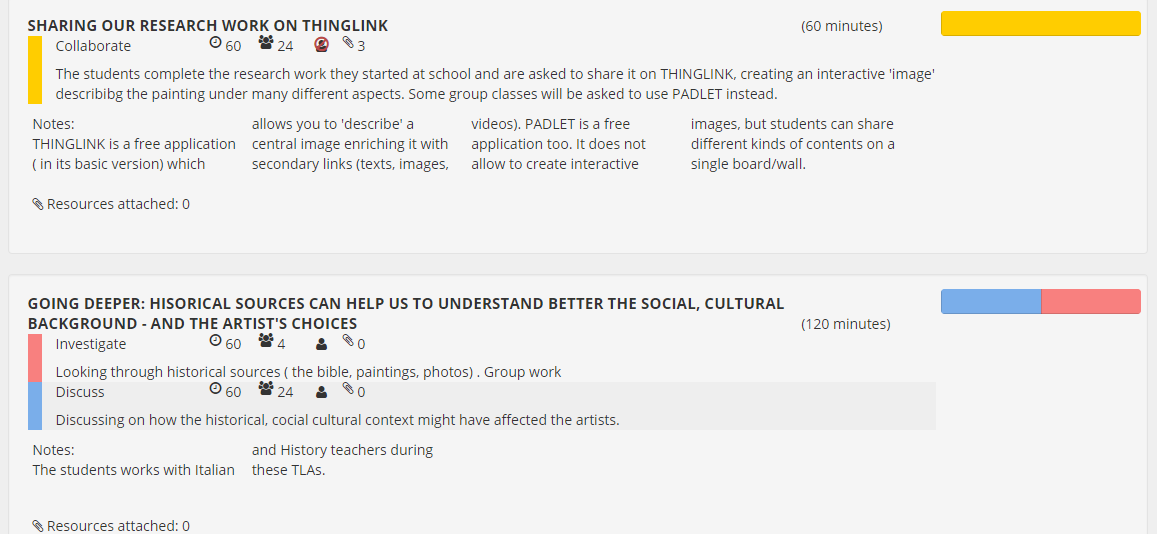 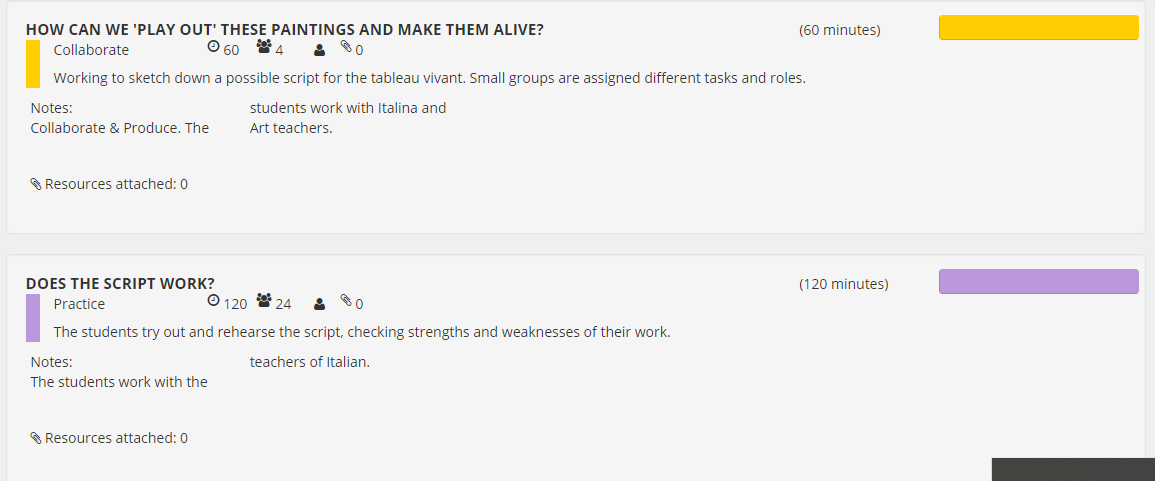 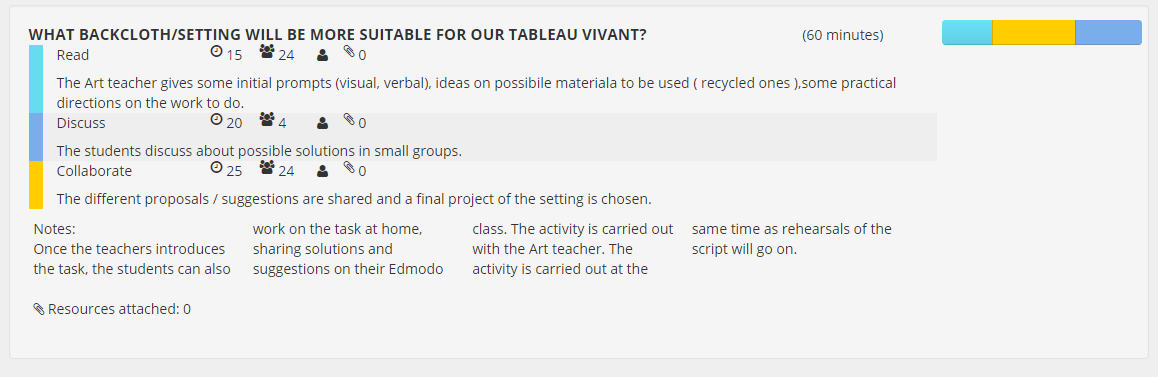 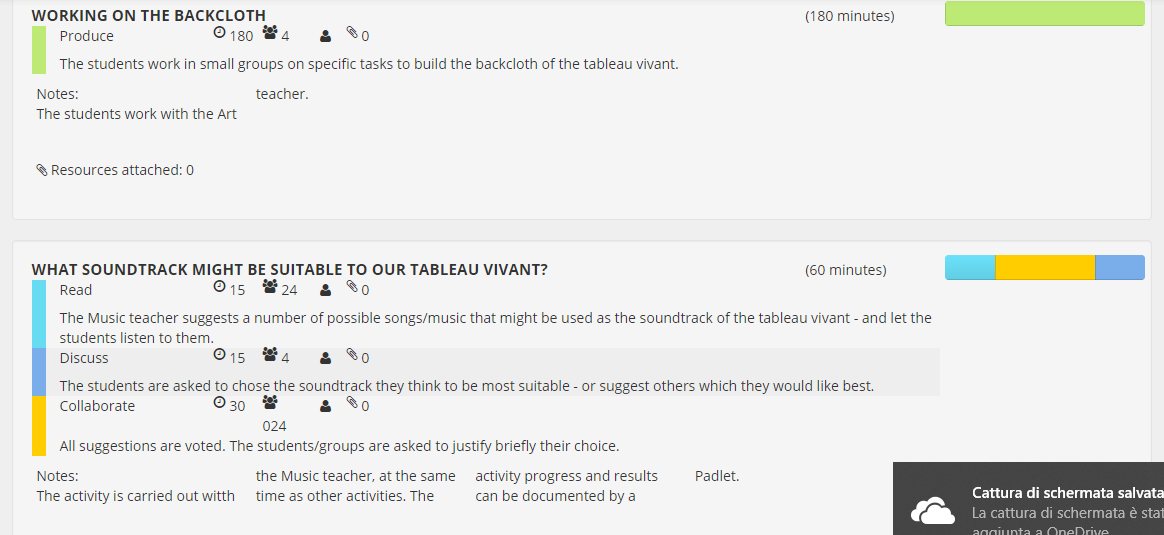 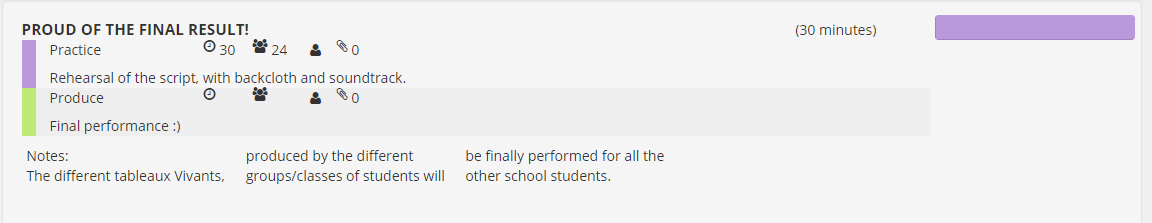 The following one is a link to the lesson planhttps://v.gd/sqS5wq Collegamento interattivo a Thinglink, Guernicahttps://www.thinglink.com/scene/1018799228249440259